Załącznik Nr 1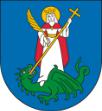 do Regulaminu rekrutacji i uczestnictwa w projekcie„Zajęcia sportowe z elementami gimnastyki korekcyjno-kompensacyjnej”DEKLARACJA UCZESTNICTWA W PROJEKCIE 
„Zajęcia sportowe z elementami gimnastyki korekcyjno-kompensacyjnej”Ja niżej podpisana/y..................................................................................................................................................................(imię i nazwisko rodzica / opiekuna prawnego)wyrażam zgodę na udział mojego dziecka.................................................................................................................................................................(imię nazwisko dziecka, nr PESEL)ucznia klasy................................, 
Szkoły Podstawowej ……………………………………………………….…….…………………………………………………………….
(pełna nazwa szkoły)zam. .........................................................................................................................................................
(ulica, numer domu/mieszkania)Informacje szczegółowe o uczestniku:Jednocześnie oświadczam, iż nie ma przeciwwskazań zdrowotnych (lub innych) aby moje dziecko podjęło naukę w projekcie  „Zajęcia sportowe z elementami gimnastyki korekcyjno-kompensacyjnej”, realizowanym przez Miasto Nowy Sącz. □□□Zobowiązuję się do niezwłocznego poinformowania o ewentualnych przeciwwskazaniach 
w trakcie uczestnictwa mojego dziecka w Projekcie.STWIERDZAM, ŻE PODAŁAM(EM) WSZYSTKIE ZNANE MI INFORMACJE O DZIECKU, KTÓRE MOGĄ POMÓC W ZAPEWNIENIU WŁAŚCIWEJ OPIEKI W CZASIE ZAJĘĆ SPORTOWYCH.W RAZIE ZAISTNIAŁEJ POTRZEBY WYRAŻAM ZGODĘ NA UDZIELENIE MOJEMU DZIECKU POMOCY MEDYCZNEJ.Deklaruję regularne uczestnictwo mojego dziecka w zajęciach oraz zobowiązuję się do osobistego przywozu i odbioru dziecka z Sali Gimnastycznej w Szkole Podstawowej…………………………………………………………………………………………………………………Wyrażenie zgody to akceptacja regulaminu rekrutacji i uczestnictwa w projekcie  
„Zajęcia sportowe z elementami gimnastyki korekcyjno-kompensacyjnej”.Do deklaracji uczestnictwa dołączam:oświadczenie o wyrażeniu zgody na przetwarzanie danych osobowych dziecka,oświadczenie o wyrażeniu zgody na wykorzystanie wizerunku.Nr telefonu rodzica do kontaktu: ……………………………………………………………… dnia……………. 2021 r.			…………………………………….……………    (czytelny podpis rodzica /opiekuna prawnego)